Муниципальное учреждение дополнительного образования «Дом детского творчества городского округа ЗАТО Светлый Саратовской области»Методическое пособие(Объединение «Радиолюбители»)«Учимся читать электронные схемы»Составитель: педагог дополнительного образования  Макевкин Александр ИвановичЗАТО Светлый2021Чтение схем дело не простое, но научиться этому можно. И тогда открывается увлекательный мир радиоэлектроники.При проведении занятий с учащимися радиотехнических кружков, первоначально, изучаем составляющие элементы из которых выполнена  схема, знакомимся как работают эти детали, как они графически выполнены  на схеме, и потом переходим к освоению чтения самой схемы. Элементарная схема: источник питания, источник потребления энергии, выключатель, соединительные провода.Схема – это чертёж (рисунок), на котором с помощью определенных графических символов изображаются детали схемы и соединяются между собой отрезками линий.  Если соединительные отрезки только  пересекаются и не имеют общей точки, в этой ситуации контакт между данными  проводниками отсутствует. Другая ситуация, если в месте пересечения проводников (соединительных отрезков) имеется общая точка – это место физического  соединения нескольких проводников. На рисунках графически изображены описанные варианты.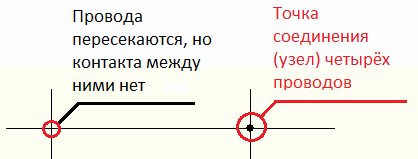 Пример №1. Рассмотрим простой вариант схемы: потолочная люстра, источник питания, выключатель.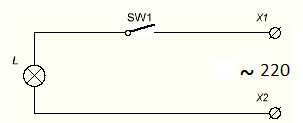 Рассматриваемую схему можно читать как слева направо так и наоборот. Зрительно видим: кружки, отрезки, значки, цифры, разберём что они обозначают: Волнистый значок (~), так графически обозначается переменный ток.Цифры «220» - величина напряжения =220 вольт.Буквенные знаки (X1 и X2) – предполагаемое место подключения к источнику питания (сеть 220 вольт)Буквенное сочетание (SW1) – так изображается выключатель. Кружок с пересекающимися отрезками и буква (L) – условное изображение лампы накаливания.Проведём короткий разбор:На схеме изображено устройство, подключённое к сети 220 вольт переменного тока. Есть возможность отключить  лампу накаливания от сети, с помощью выключателя(тумблер, кнопка).Пример №2. Перейдем к следующей схеме – аккумуляторный фонарь.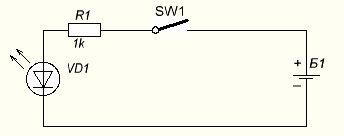 Рассмотрим составляющие  эту схему элементы:  Есть лампа накаливания, выключатель, которые нам уже знакомы и два новых графических  изображения.      Справа (Б1+), так изображается источник питания (постоянного напряжения) батарейка или аккумулятор. Длинный отрезок - это плюс источника питания(+).Короткий отрезок – минус источника питания(-).Слева от выключателя – прямоугольник, графическое изображение нового элемента схемы – резистора, сверху над ним английская буква (R1),  цифра под прямоугольником обозначает его величину (номинал) – 1к (один килоом).Все детали в схеме имеют свой порядковый номер, нумерация деталей ведётся слева на право.Резистор – что это такое, элемент в схеме, который преграждает путь  электрическому току, применение резистора позволяет изменять яркость лампы (источник света).На рисунках представлены графические изображения рассмотренных элементов схемы.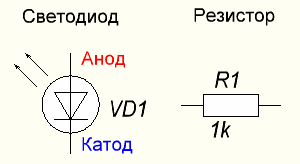 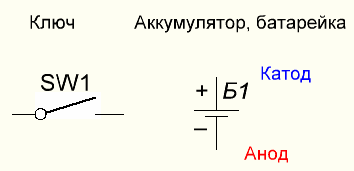           В предыдущих примерах, мы ознакомились с базовым (минимальным) набором элементов, входящих в простые схемы.Добавляя, в такие схемы, новые графические элементы продолжим знакомиться со схемами  повышенной сложности. В представленную схему будут включены: трансформатор, диодный мост, конденсатор, такая схема имеет квалификацию - трансформаторный блок питания.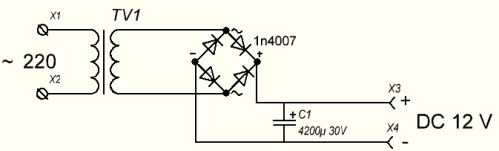 Основным  элементом на этой схеме является трансформатор (обозначается - TV1), это новый для нас элемент. Трансформатор представляет две катушки индуктивности (каркас с намотанной проволокой), расположенные и соединенные различными способами. На рисунках изображены различные варианты исполнения.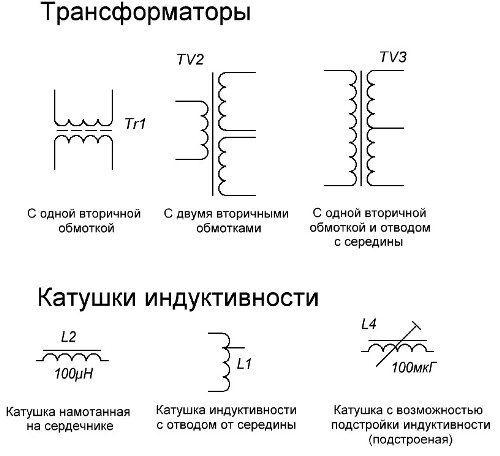 Основное назначения трансформатора – преобразовать одну величину напряжения (большую) в другую (меньшую) или наоборот.Первый вариант исполнения – имеет квалификацию: повышающий трансформатор.Второй вариант, квалификация -  понижающий трансформатор.  Отдельные катушки индуктивности используются в  радиопередающих и радиоприёмных устройствах, сглаживающих фильтрах и устройствах стабилизации напряжения.  Рассмотрим эти элементы на картинке.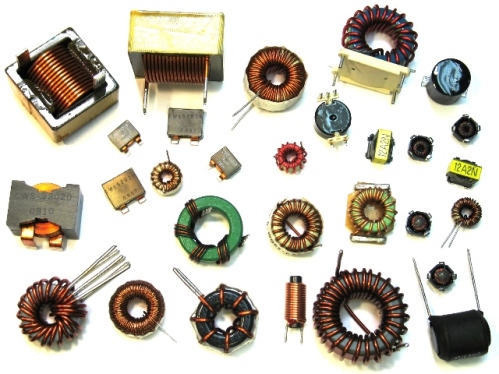 Второй новый  элемент в представленной  схеме – конденсатор, устройство используется для накапливания энергии на своих обкладках, а затем возвращает её обратно. Изображается в виде коротких вертикальных линий. Различные типы конденсаторов  представлены на следующих рисунках: неполярный, электролитический, переменный (подстроечный, разновидность переменного).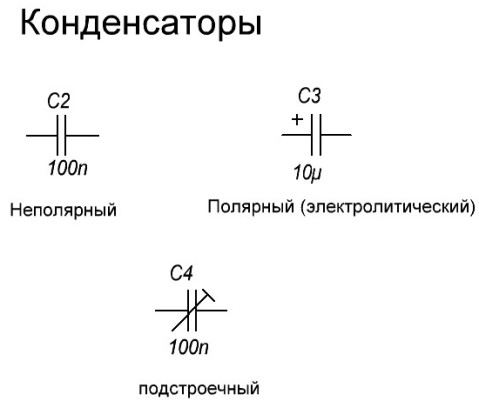  В центре схемы изображён – диодный мост (4 отдельных диода соединённых определённым образом - мостом), его задача преобразовать переменный (меняющийся) по величине ток или напряжение, в постоянное (неизменное по величине) значение тока или напряжения.Диод – устройство пропускающее ток, только в одном направлении.Графически представление: треугольник с двумя отрезками.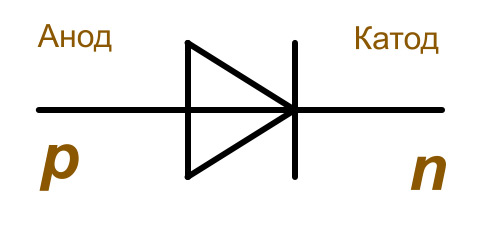 Проведём анализ (рассуждения) схемы повышенной сложности:Классификация схемы – трансформаторный блок питания включает в себя: трансформатор, диодный мост (4 отдельных диода), конденсатор (простейший сглаживающий фильтр) подключён первичной обмоткой (вход) к сети переменного тока с напряжением 220 вольт. На его выходе имеется разъём (розетка) с клеммами: (+) и (-), на которых присутствует напряжение 12 вольт (нестабилизированное для данного варианта).Выводы: Научившись грамотно читать принципиальные электрические схемы можно определить:Для чего предназначено устройство и где можно его применить.Какое напряжение можно использовать для питания технического устройства: постоянное или переменное.При ремонте можно определить номинал (величину) вышедшей из строя детали схемы.Определить величину мощности технического устройства и возможную сферу его использования.Это первоначальные знания, необходимые для грамотного чтения  различных схем.  При дальнейшем изучении элементной базы сложность познания схем будет возрастать.